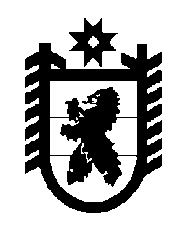 Российская Федерация Республика Карелия    УКАЗГЛАВЫ РЕСПУБЛИКИ КАРЕЛИЯО внесении изменения в Указ Главы Республики Карелия 
от 26 ноября 2009 года № 107Внести в пункт 1 Указа Главы Республики Карелия от 26 ноября 2009 года № 107 «Об определении органа, уполномоченного на доведение до сведения Пенсионного фонда Российской Федерации величины прожиточного минимума пенсионера в Республике Карелия в целях установления социальной доплаты к пенсии, предусмотренной Федеральным законом от 17 июля 1999 года № 178-ФЗ 
«О государственной социальной помощи» (Собрание законодательства Республики Карелия, 2009, № 11, ст. 1267) изменение, заменив слова «Министерство труда и занятости Республики Карелия» словами «Управление труда и занятости Республики Карелия».
          Глава Республики Карелия                                                              А.О. Парфенчиковг. Петрозаводск29 января 2018 года№ 9